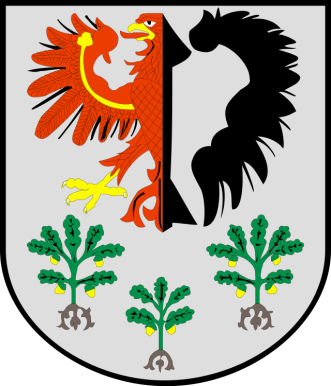 Wykaz zgłoszeń dotyczących zgromadzeń publicznych w 2023r.Ochrona gospodarstw rolnych przed kryzysem ekonomicznym wywołanym niekontrolowanym importem zboża.Szczegóły organizacji zgromadzenia:termin: 03.02.2023 r.czas: od godz. 10:00, do godz. 16:00miejsce zgromadzenia: Parking przy ul. Mieszka I w m. Krzęcin (73-231) przy restauracji „Pod Klonami”szacowana liczba uczestników: 100 osóbOrganizator: osoba fizyczna Cel zgromadzenia: ochrona gospodarstw rolnych przed kryzysem ekonomicznym wywołanym niekontrolowanym importem zbożaZapowiedziano przejazd pojazdów rolniczych i osobowych drogą wojewódzką DK160 odcinek Choszczno-Bierzwnik, DW156 ODCINEK Strzelce Krajeńskie- Krzęcin oraz DW151 odcinek Pełczyce-Krzęcin-Choszczno, o czym organizator powinien powiadomić/uzyskać zgodę odpowiednich zarządców dróg.